Instructivo de usuarios del sistema FOL2 Prestadores MédicosANEXO: Generación de proformas propias de prácticas AVALIANGenerar proformasAl emitir prácticas ambulatorias, el sistema no solicitará nunca planilla ya que las mismas deberán ser presentadas a través de proformas.Para presentar las prestaciones deberá generar proformas propias:Seleccione “Proformas” y haga clic en Alta de Proformas Propias.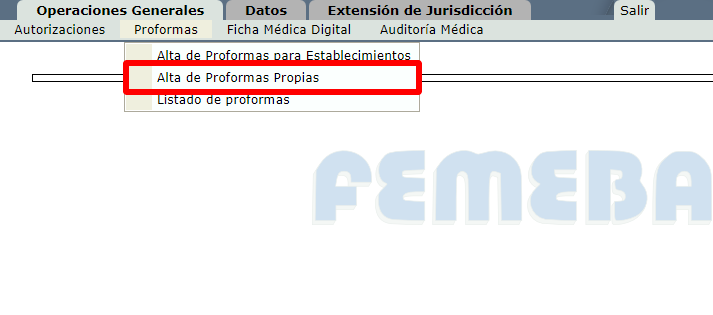 El sistema lo llevará a la siguiente pantalla: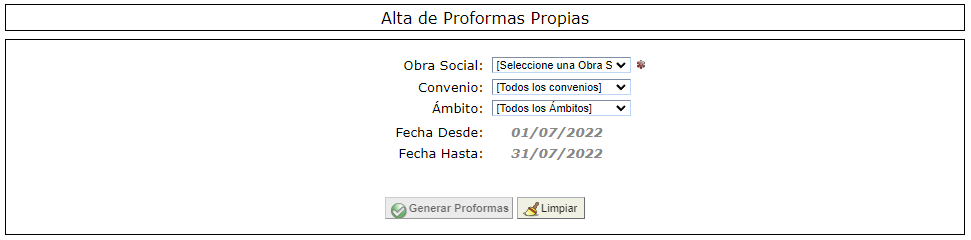 Ingrese los datos correspondientes (Obra Social, Convenio y/o Ámbito) y haga clic en Generar Proformas: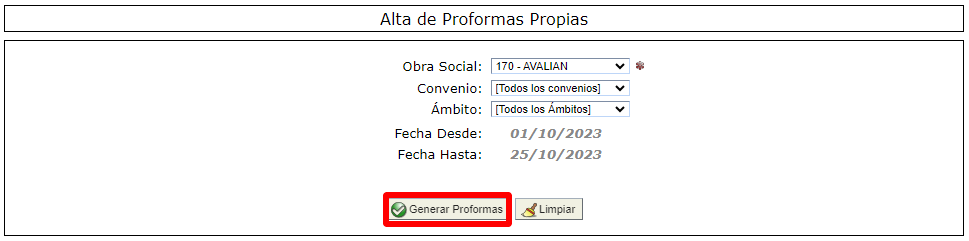 El sistema lo llevará al listado de proformas y le mostrará la proforma generada.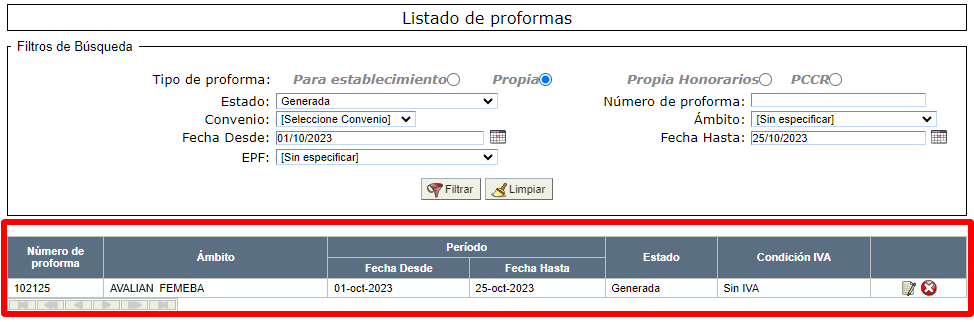 